11/2/23 Meeting minutes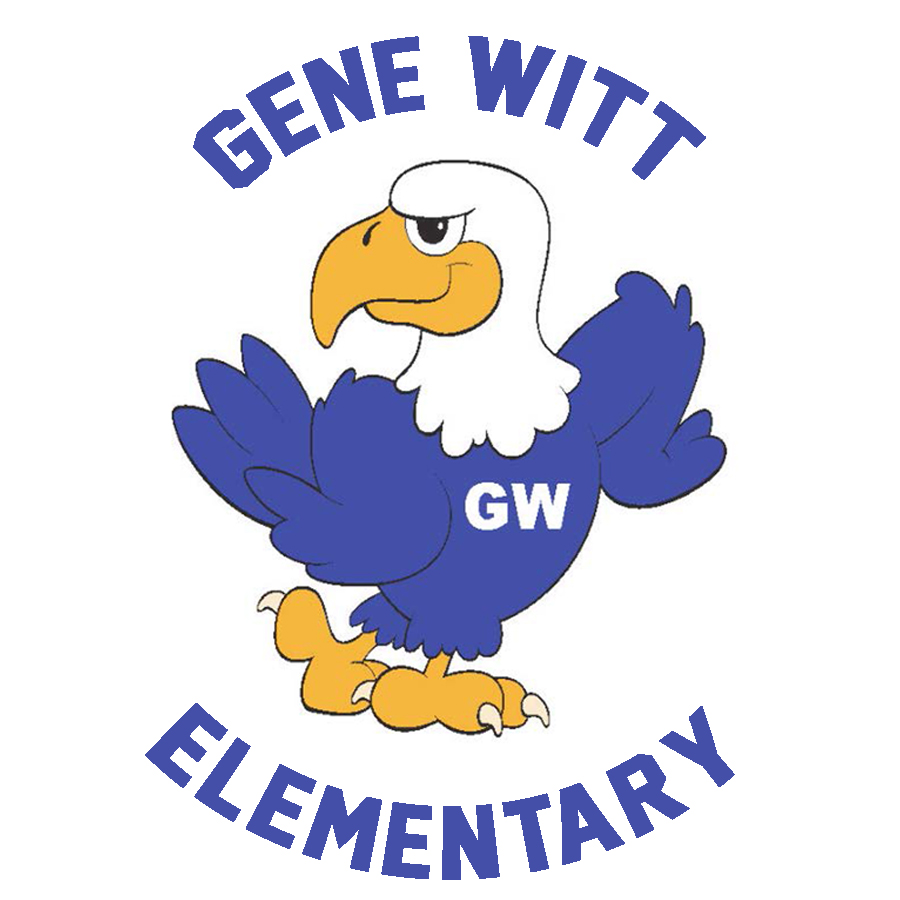 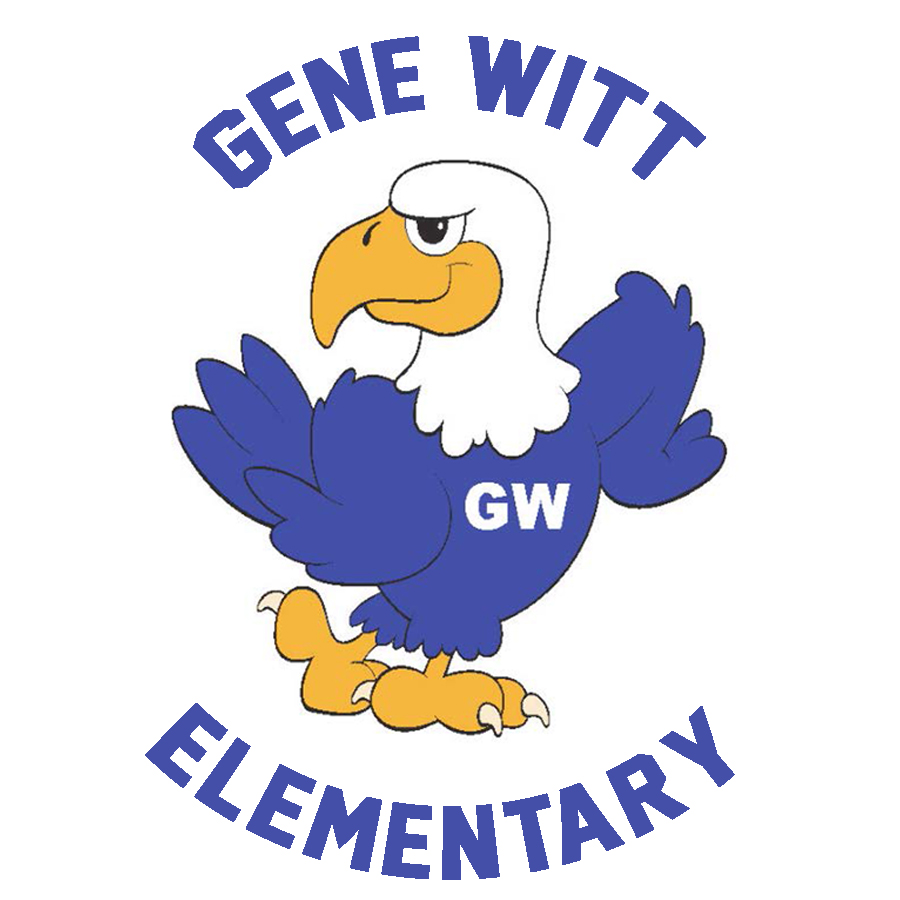 Gene Witt Elementary PTODate: November 2, 2023 6:00 PMLocation:  Gene Witt Media CenterWELCOMECall to Order at 6:20pmOLD BUISNESSSTOCK THE PANTRY – Shannon Provided update on all the effort that was done on the stock the pantryThank you to our chair Kristina Hymann and her helper Kim Sharp for organizing Stock The Pantry.  The container was  overflowing this month.Thank you to all the GW families that donated a snack item or drink!  It feels so good to spoil our awesome teachers!Stay tuned for upcoming Stock the Pantry information.BOOK FAIR – Shannon provided the successful update including the possibility of doing an another event in the spring with the food truck RallyIt was one of the most successful book fairs to date!  Thank you to the volunteers who helped the kids shop during the week!FOOD TRUCK RALLY – Shannon provided the food truck rally updateThank you to everyone who came out and supported the Night Book Fair and Food Truck Rally.  It was a huge success.Thank you, Mike Lynch for setting up the event.TRUNK OR TREAT Shannon provided the update and thanked all the people that volunteered their time and donated to this great eventThank you, Jenna Monaghan for Chairing this event. 22 Trunks, 20K pieces of candy and a night of fun!NEW BUSINESSMORNINGS WITH MOM/MOTHERLIKE FIGURES – Shannon reminded everyone that they MUST RSVP to be allowed into the event and also stated that the dates and last names are guidelines and that if necessary you could go on the opposite date.  Mike also asked the present members to get their “dads” to volunteer as he still needed help those morning. Date: 11/15 (A-L) & 11/16 (M-Z)Time: 7:15am – 8:20amRSVP ONLY event. – RSVPs due by 11/9 (flyers went home yesterday 11/1)FBI Sign Up genius for volunteers to help mornings of event.Chair – Tessa ClarksonSANTA’S WORKSHOP OPENING NIGHT –  Shannon provided updates and also that volunteers would be needed to make this event successful. Date: 12/1Time: 5pm – 8pmMake a night of it!  Bring the family and get some early Christmas shopping done while supporting Gene Witt.  Food trucks will be onsite to purchase dinner and dessert.  Don’t forget to stop by and get your picture taken with Santa! SANTA’S WORKSHOPDate: 12/4 – 12/7Classes will have a chance to shop during the week.Parents may shop with the child during lunch time.Volunteers needed to help the kids shop during the week.  Signup Genius link will be shared soon.RUNNERS CLUB – Shannon provided update and told everyone it would be on Wed mornings again. Beginning Date – 1/24/24Time – 7:40am – 8:00amRegistration form will be going home this month.GENE WITT FACEBOOK GROUPPlease answer the questions and join the GENE WITT PTO FB Group to stay up to date with all things PTO.We created this group for security reasons.  Please do not share posts with dates and times on neighborhood FB pages.TREASURER’S REPORT  Shannon  provide treasurer report. Budget – Vote on 23/24 BudgetNew Mini GrantsMINI GRANTS - OCTOBERN/ACALENDAR November 10 – Veterans Day – No SchoolNovember 15 – Mornings with Mom (A-L), 7:15am – 8:20amNovember 16 – Mornings with Mom (M-Z), 7:15am – 8:20amNovember 20 – 24 – Thanksgiving BreakDecember 1 – Santa’s Workshop Opening Night – 5pm – 8pmDecember 4-7 – Santa’s Workshop December 7 – SAC/PTO Meeting (6pm)Meeting ended at 6:34pmPTO INFORMATIONBOARD MEMBERS :President - Carla SantoroVice President - Kiley CannonTreasurer - Shannon CooleyCorresponding Secretary - Cara MisiewiczRecording Secretary/ FBI - Mike LynchEMAIL – GENEWITTPTO@GMAIL.COMFB GROUP – GENE WITT PTO (be sure to answer questions before requesting to join)ONLINE – GENEWITTPTO.COM